Муниципальная  газета Кыласовского сельского поселения   КЫЛАСОВО - ИНФОРМ№ 12 декабрь 2016 год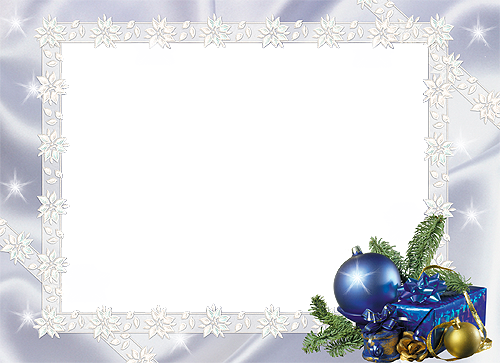                                                                           Уважаемые жители                                                     Кыласовского поселения!                               Администрация поселения, Совет депутатов, Совет ветеранов                                             поздравляют  с Новым 2017 годом и Рождеством!                                  Пусть весь грядущий год будет полон приятных событий,                             радостных встреч и новых открытий.                            Пусть новости будут хорошими, знакомства  приятными,                             дела  удачными, а неприятности мелкими.                            Желаем крепкого  здоровья, счастья, уверенности в                             своих силах и оптимизма!                           Пусть всегда с вами будут ваши родные и друзья,                            а в ваших домах царят  благополучие,                           любовь и процветание.Приглашаем вас посетить и принять участие в праздничных мероприятиях:Пожарная безопасность во время новогодних мероприятий.	Приближается Новый год, а вместе с ним – и праздничные мероприятия, которые не обходят стороной школы, детские сады и больницы. Неотъемлемым атрибутом главного праздника являются фейерверки, салюты, бенгальские огни и петарды. Однако стоит помнить, что использование любой пиротехники несет собой угрозу пожаров и причинение вреда здоровью. Что бы не омрачить праздничные мероприятия неприятными инцидентами, важно соблюдать следующие меры предосторожности:- проведите с детьми беседу на тему безопасности фейерверков, не позволяйте им самостоятельно использовать пиротехнику;- приобретайте только сертифицированную продукцию, обязательно проверяйте срок годности;- храните фейерверки в сухом прохладном месте, вдали от источников огня и газовых приборов;	Крайне важно соблюдать правила безопасности в местах с массовым пребыванием детей, следить, чтобы пиротехника не попала в руки ребят. Использование даже безопасных хлопушек и бенгальских огней должно происходить только под присмотром взрослых.	Перед использованием внимательно ознакомьтесь с инструкцией по применению, строго соблюдайте все пункты. Салюты и фейерверки запускайте только на улице, вдали от зданий и линий электропередач. Обеспечьте безопасность зрителей, отведя их на безопасное расстояние. Не запускайте фейерверки с рук!Желаем вам ярких и безопасных праздников!ПОМНИТЕ! СОБЛЮДЕНИЕ МЕР ПОЖАРНОЙ БЕЗОПАСНОСТИ - ЭТО ЗАЛОГ ВАШЕГО БЛАГОПОЛУЧИЯ, СОХРАННОСТИ ВАШЕЙ СОБСТВЕННОЙ ЖИЗНИ И ЖИЗНИ БЛИЗКИХ ВАМ ЛЮДЕЙ!                                                           Меры пожарной безопасности при украшении елкиНовогодние и Рождественские праздники - замечательное время для детей и взрослых. Почти в каждом доме устанавливают и украшают красавицу-елку.Для того, чтобы эти дни не были омрачены бедой, необходимо обратить особое внимание на соблюдение мер пожарной безопасности, которые очень просты:елка должна быть закреплена и стоять на устойчивом основании;нельзя использовать для ее украшения бумажные, ватные игрушки, свечи;электрогирлянда должна быть заводского производства и без повреждений;в помещениях категорически запрещается пользоваться пиротехническими изделиями;бенгальские огни и хлопушки следует зажигать только под контролем взрослых и вдали от воспламеняющихся предметов.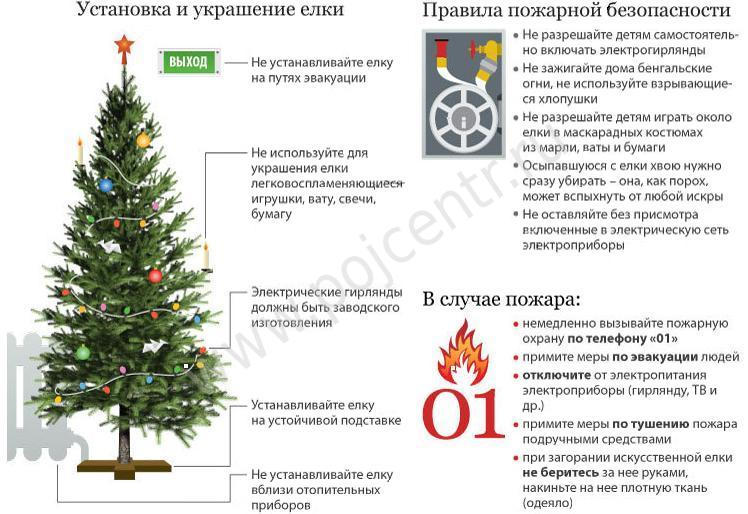 Уважаемые граждане! (родители)Выполняйте эти элементарные правила пожарной безопасности и строго контролируйте поведение детей в дни зимних каникул!Начальник 143 пожарной части Ф.С. КрасноборовРешения Совета депутатов Кыласовского сельского поселения от 30.11.2016 года1. № 210 "О бюджете Кыласовского сельского поселения на 2017 год и на плановый период 2018-2019 годов".2. №211 "О назначении публичных слушаний по проекту решения Совета депутатов Кыласовского сельского поселения Кунгурского муниципального района «О  принятии бюджета Кыласовского сельского поселения на 2017 год и на плановый период 2018 и 2019 годов» (1 чтение)".3. №212 "О внесении дополнений в решение Совета депутатов от 20.11.2014 года №96 «Об установлении земельного налога на территории  муниципального образования «Кыласовское сельское поселение»".4. №213 "О передаче части полномочий по решению вопросов местного значения по организации исполнения бюджета Кыласовского сельского поселения".5. №214 "О передаче части полномочий по решению вопросов местного значения по осуществлению контроля за исполнением бюджета Кыласовского сельского поселения".6. № 215 "О передаче осуществления части полномочий по работе комиссий по соблюдению требований к служебному поведению муниципальных служащих и урегулированию конфликта интересов".7. №216 "О передаче части полномочий по решению вопросов местного значения по обследованию жилья и признанию нуждающимися в улучшении жилищных условий инвалидов и участников Великой Отечественной войны, членов семей погибших (умерших) инвалидов и участников Великой Отечественной войны".8. №217 "О передаче части полномочий по решению вопросов местного значения в области жилищных отношений".9. №218 "О передаче части полномочий по решению вопросов местного значения в рамках реализации подпрограммы «Улучшение жилищных условий граждан, проживающих в сельской местности, в том числе молодых семей и молодых специалистов» муниципальной программы «Устойчивое развитие сельских территорий Кунгурского муниципального района»".10. №219 "О передаче части полномочий по решению вопросов местного значения в рамках реализации муниципальной программы «Улучшение жилищных условий молодых семей на территории Кунгурского муниципального района»".Тексты решений Совета депутатов размещены:- на официальном сайте: http://kungur.permarea.ru/kylasovskoe ;- подшивках "Решение Совета депутатов Кыласовского сельского поселения" в администрации, библиотеке сельского поселения.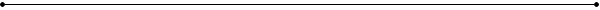 Рождество	Рождество Христово является одним из самых красивых и торжественных христианских праздников. На Руси Рождество всегда отмечалось с особым благоговением. В этот день повсюду стоят украшенные ёлки, символизируя евангельское древо, горят свечи, подобные тем, которые горели в Вифлеемском хлеву. Праздником Рождества Христова завершается сорокадневный Рождественский, или Филиппов пост. Канун рождества именуется «сочельником». Сочельник – это заключительный день Рождественского поста. Церковный устав предписывает в этот день строгий пост с полным воздержанием от пищи «до первой звезды», символизирующей рождественскую звезду, возвестившую волхвам рождество Христа. Название «сочельник» от слова «сочиво», так именовалось ритуальное блюдо, обязательное в этот вечер. Оно приготовлялось из макового или миндального «молока» смешанного с мёдом, и каши из красной пшеницы или ячменя, ржи, гречихи, гороха, чечевицы. Туда добавлялись целые или измельчённые ядра грецких орехов, сладкого миндаля, растёртого мака. Этим блюдом начиналась трапеза, как в Рождественский, так и в Крещенский сочельник. 	Сочельник в христианском мире считается исключительно семейным ужином. В этот день в доме царят покой, любовь и согласие. В старину стол посыпали сеном, затем постилали скатерть, в центре стола ставилось блюдо с сочивом и другие блюда. В храмах в эти праздничные вечерние часы шло торжественное богослужение. В старые времена, когда часы били полночь, все обменивались подарками, поздравляли друг друга, загадывали желания. Ведь считалось, что на Рождество небо раскрывается земле, и силы небесные исполняют всё задуманное. Но желания обязательно должны быть добрыми.	Из книги «Жили-были» автор Шумилова Р.В. «В Рождество сразу после окончания праздничной службы священники и клирошане отправлялись по домам прихожан и славили Христа. Этот обряд назывался «славить», при этом исполнялся рождественский тропарь. Славить Христа любили не только взрослые люди, но и подростки. Колядок раньше не было. Пели в Рождество, колядки, это, наверное, больше украинский праздник. В избах пели, плясали, обращались к хозяевам так:	Сходите в огнивенку (шкафчик),                     Славите, славите,	Принесите гривенку.                                         Вы меня не знаете	Сходите в сундучок,                                          Открывайте сундучок,	Приносите пятачок.                                           Подавайте пятачок.	За славу божью – мешочек с рожью. Давали кто деньги, кто конфеты, кто баранок.Песнопением тропаря высказывалась благодарность Богу и пожелание жизненного благополучия, славильщики осознавали себя подателями этого благополучия. Время от Рождества до Крещения наполнялось святочной обрядностью – гаданиями, ряженьем, играми».ПОЗДРАВЛЯЕМДорогие ветераны,  юбиляры декабря!Совет ветеранов и администрация поселения от всей души поздравляют вас с ЮБИЛЕЕМ! Желают крепкого здоровья на долгие годы, внимания и заботы родных и близких!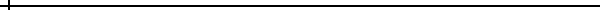 Заказчик: администрация Кыласовского сельского поселения.Изготовитель: ООО «Кунгурская типография», 617475, Пермский край, г. Кунгур, ул. Криулинская                     МероприятиеМесто проведенияДата проведенияВыставка "Новогодний калейдоскопМузей,с. Кыласово, ул. Больничная, д.9с 19.12.2016г. по 09.01.2017г.Вечер отдыха для взрослыхКыласовский Центр Досуга,с. Кыласово, ул. Ленина, д.6923.12.2016г. с 20.00 часовПредновогодняя ярмарка сельхозпродукцииминирынок в центре с. Кыласово25.12.2016г. с 11.00 часовТеатрализованное новогоднее представлениеКыласовский Центр Досуга,с. Кыласово, ул. Ленина, д.6931.12.2016г. с 19.00 часовНовогодняя дискотекаКыласовский Центр Досуга,с. Кыласово, ул. Ленина, д.6901.01.2017г. с 01.00 часовНовогодний утренник для самых маленькихКыласовский Центр Досуга,с. Кыласово, ул. Ленина, д.6903.01.2017г. с 13.00 часов"Взвоз-экстрим"гора "Взвоз" с. Кыласово04.01.2017г. 12.00 часовАкция "Ура первый читатель"Библиотека,с. Кыласово, ул. Ленина, д.6104.01.2017г. с 12.00 до 15.00чНовогодняя развлекательная программа для школьниковКыласовский Центр Досуга,с. Кыласово, ул. Ленина, д.6905.01.2017г. с 13.00 часовПраздник для детей "На лесной опушке"Музей,с. Кыласово, ул. Больничная, д.905.01.2017г.с 11.00часовРождественская елкаСвято-Никольская церковь,с. Кыласово, ул. Зеленая, д.1а07.01.2017г. с 12.00 часовРождественский кубок по волейболуспортзал школы с. Кыласово, ул. Сибирский тракт, д.2107.01.2017г. с 12.00 часовКатание на конькахспортплощадка "У белых камней"с 12.12.2016г.При возникновении  пожара немедленно звоните по телефону «112», «01 со стационарного», «101 с сотового», 5-21-47. Четко сообщите, что горит, адрес и свою фамилию.Часы приёма врача-педиатра.Понедельник с 10.00 – 13.00час. Среда – день здорового ребёнка с 9.00 – 11.00час.Четверг с 10.00 – 13.00 час. Запись на приём в регистратуре или по тел. 5-21-07 Боровых Николай Иванович – 75 лет (07.12.)                Боровых Анатолий Григорьевич – 65 лет (07.12.) Брылякова Татьяна Ивановна – 60 лет (19.12.) Власов Виталий Аркадьевич – 65 лет (26.12.) Гаряев Юрий Иванович – 75 лет (01.12.) Демьянова Татьяна Юрьевна – 60 лет (12.12.) Калинина Наталья Филимоновна – 70 лет (03.12.) Лазукова Надежда Ивановна – 60 лет (19.12.) Мельникова Лидия Павловна – 70 лет (26.12.) Маркштедер Евгений Филиппович – 65 лет (28.12.) Праздничных Иван Андреевич – 60 лет (20.12.) Смирнов Владислав Аркадьевич – 60 лет (12.12.) Собакина Екатерина Вячеславовна – 70 лет (03.12.) Щеколдина Людмила Аркадьевна – 70 лет (21.12.)